Рено Дастер, штатный датчик топлива с приборной панели.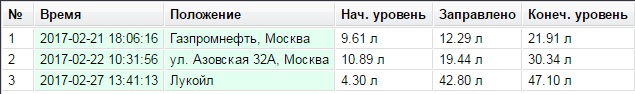 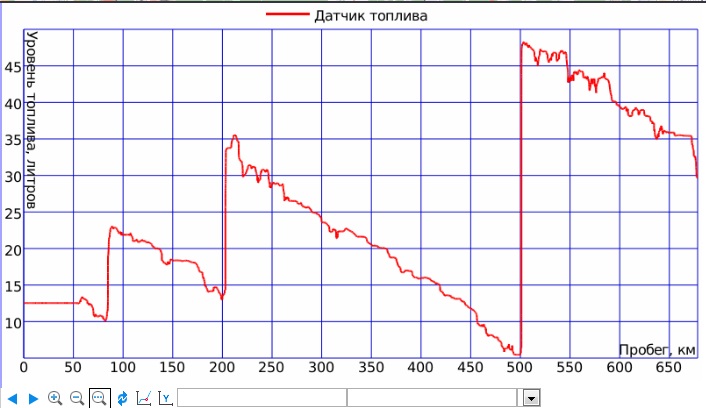 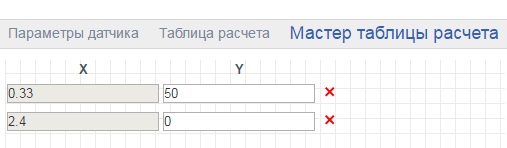 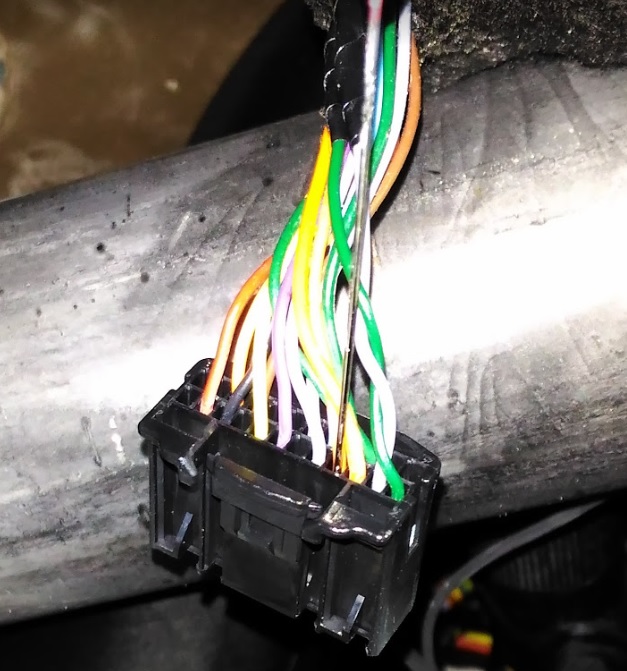 